Sign Up and Be Ready to Vote!The general election is on Nov. 2nd, 2021You get a say in who makes important decisions about services in your neighborhood.Which services are most important to you?We will never sell your information to a third party. By signing up, you will only receive nonpartisan election reminders for the 2021 elections. You may opt-out at any time.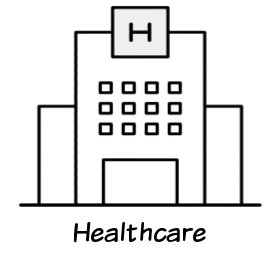 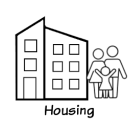 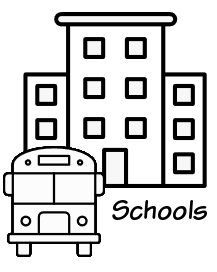 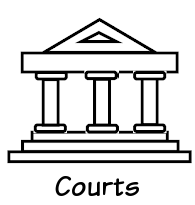 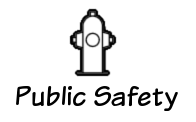 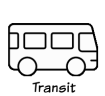 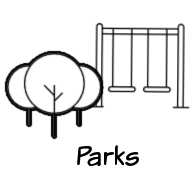 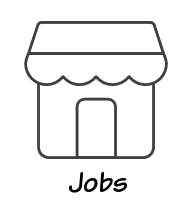 Get the info you need to vote:_______________________      ________________________               First Name                                  Last Name________________________________      ___________               Street Address                                     Apt #___________________________      ________________                      City                                          Zip Code   ___________________________             Phone NumberCheck off what you need to be ready to vote:Help me check my registrationSend information about races on my ballotRemind me of important datesSend my polling place informationSend me information about voting by mail